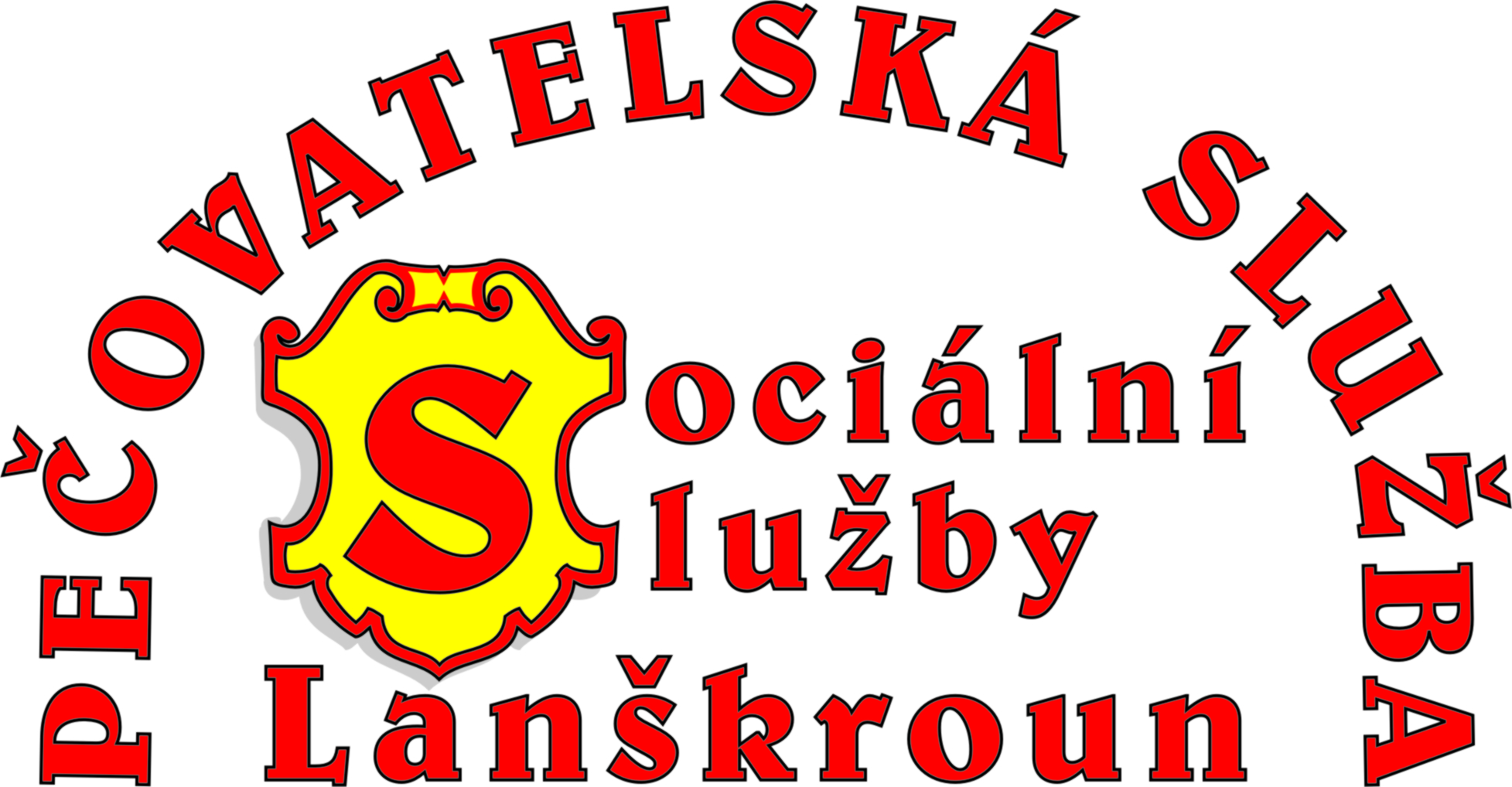 VÝROČNÍ  ZPRÁVA  O  ČINNOSTI  A  HOSPODAŘENÍ  ZA  ROK  2013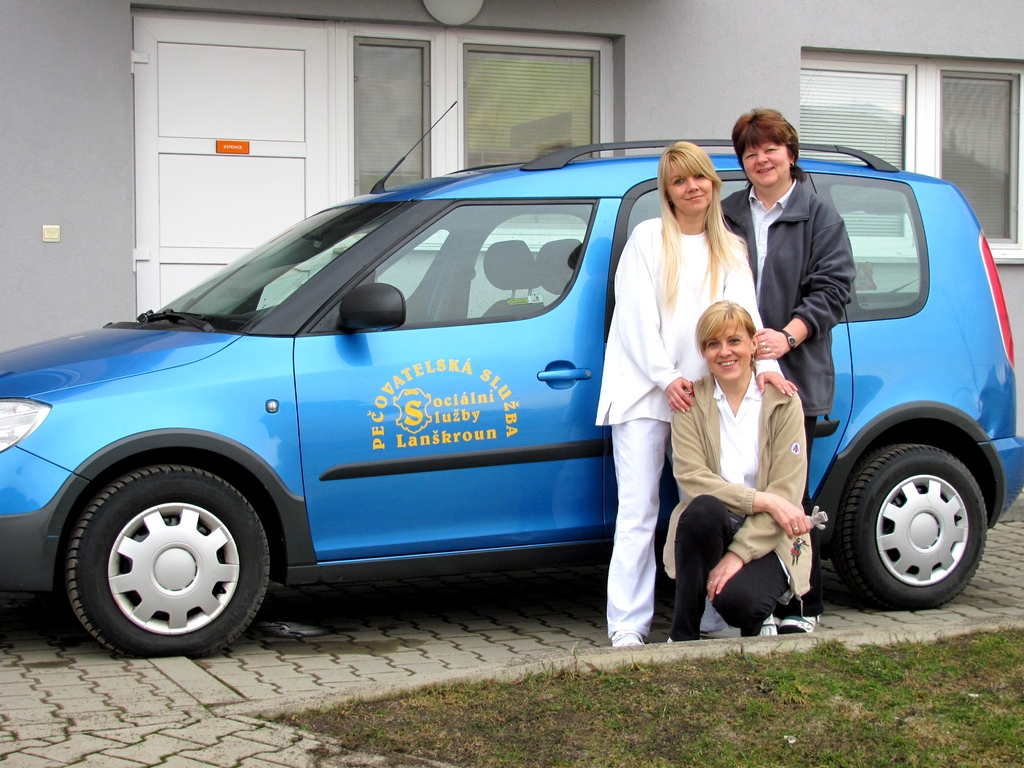 Březen 2014NÁZEV  ORGANIZACE: 		Sociální služby Lanškroun – pečovatelská služba SÍDLO  ORGANIZACE:		Janáčkova 1003, 563 01 LanškrounIČO: 					750 818 49ZŘIZOVATEL:			Město LanškrounINTERNETOVÉ  STRÁNKY:	www.soslla.cz/pecovatelska-sluzbaSTATUTÁRNÍ  ZÁSTUPCE – ŘEDITEL			Ing. Milan Minář		tel.: 465 503 001	e-mail:	reditel@soslla.cz	Sociální pracovnice Mgr. Lenka Jakešová		tel.: 465 503 006	e-mail: soc.pracovnik@soslla.czCharakteristika Pečovatelské služby:Pečovatelská služba je součástí Sociálních služeb Lanškroun a poskytuje se dle zákona č. 108/2006 Sb. o sociálních službách a vyhlášky č. 505/2006 Sb., kterou se provádějí některá ustanovení zákona o sociálních službách.V roce 2013 měla Pečovatelská služba toto prohlášení: Poslání organizace:Pečovatelská služba Lanškroun poskytuje osobám, které mají sníženou soběstačnost z důvodu věku, chronického onemocnění nebo zdravotního postižení a rodinám s dětmi, jejichž situace vyžaduje pomoc jiné fyzické osoby, takovou podporu a pomoc v domácnostech nebo ve středisku osobní hygieny, aby lidé mohli co nejdéle zůstat ve svém přirozeném, domácím prostředí při zachování dosavadního způsobu života.Cíle:Zvyšovat kvalitu sociálních služeb. Zvýšit dostupnost Pečovatelské služby obyvatelům Lanškrouna a okolí.Rozvíjet spolupráci s klienty a jejich rodinami.Zásady poskytované sociální služby:Zachování lidské důstojnosti – respektujeme práva klientů.Úcta k člověku – poskytujeme služby bez ohledu na postavení klienta.Individuální přístup – ke každému klientovi přistupujeme individuálně.Podpora soběstačnosti – poskytujeme péči pouze do výše postižení klienta, aby klient byl co nejdéle samostatný.Cílové skupiny organizace:Občané Lanškrouna, kteří mají sníženou soběstačnost z důvodu věku, chronického onemocnění, zdravotního postižení, rodinám s dětmi, jejichž situace vyžaduje pomoc jiné fyzické osoby a občanům, kteří se ocitli v obtížné sociální situaci. Pečovatelská služba však není vhodná pro osoby vyžadující služby jež neposkytuje. Není vhodná ani pro osoby potřebující služby zvláštního režimu nebo komplexní a celodenní péči či obsluhu zdravotního personálu. Provozní  doba  a  způsob  poskytování  pečovatelské  službyPS je poskytována formou terénní (v místě bydliště klienta) a ambulantní (osoba dochází nebo je dopravována např. do Střediska osobní hygieny na ul. B. Martinů 980, 563 01 Lanškroun). PS je poskytována prozatím pouze v pracovních dnech (pondělí – pátek) v době 7.00 – 15.30 hod.  Pečovatelská služba se neposkytuje v době státních svátků. Doba vykonání úkonu pečovatelské služby je závislá na domluvě pečovatelky s klientem, kdy se stanovuje přesný termín a čas provedení služby a vše je zaznamenáno do individuálního plánu klienta. 	Provozní  místnosti  Pečovatelské  službyPečovatelská služba pro poskytování svých služeb využívá tyto prostory:kancelář sociální pracovnice (budova domova pro seniory, Janáčkova 1003),denní místnost pečovatelek (budova domova pro seniory, Janáčkova 1003),prádelna a sušárna (budova domova pro seniory, Janáčkova 1003),středisko osobní hygieny (ul. B. Martinů 980),garáž (ul. B. Martinů 980).Středisko osobní hygieny (dále jen SOH)Slouží k osobní hygieně klientů, kterým zdravotní stav nedovoluje koupání v koupelně v domácnosti nebo se nemohou koupat doma. Koupelna je vybavena zvedacím zařízením do vany a bezbariérovým sprchovým koutem s protiskluzovou rohoží. Koupelna je dále vybavena zástěnou k ochraně práva na důstojnost a soukromí, kterou používají pečovatelky vždy při osobní hygieně klienta. 	počet klientů Pečovatelské službyK 31. 12. 2013 měla Pečovatelská služba platnou smlouvu s 41 klienty. V průběhu roku 2013 byly uzavřeny nové smlouvy se 7 klienty, 9 klientů smlouvu ukončilo, a to z důvodu umístění do jiného zařízení sociální péče – převážně Domova pro seniory Lanškroun, na vlastní žádost, případně byla smlouva ukončena z důvodu úmrtí klienta. 	Přehled  úkonů  poskytovaných  pečovatelskou  službou  a  výše úhrady  k  31. 12. 2013:Poznámka: Uvedené úkony se počítají na nejmenší časovou dobu 5 minut pro klienty bydlící                     v bytových domech na adrese B. Martinů 980 a 10 minut pro ostatní klienty. Možnost zprostředkování hospodářské činnosti Sociálních služeb Lanškroun - Půjčování kompenzačních pomůcek dle Smlouvy o nájmu věci movité.Poznámka: * kompenzační pomůcky jsou zapůjčovány min. na dobu 14 dnů a max. na dobu 3 měsíců.	Přehled  poskytovaných  služeb  v  roce  2013	Největší  změny  v  pečovatelské  službě  v  roce  2013Na mateřskou dovolenou odešla stávající sociální pracovnice Kateřina Mastná, DiS. V její funkci ji nahradila paní Mgr. Lenka Jakešová. Současně došlo i ke změně pracovního úvazku z 0,25 na 0,125.V rámci fakultativních úkonů „Dohled nad klientem“ využívají naše pečovatelky nově i aktivizační dovednosti a pomáhají klientům se základními rehabilitačními cviky – procvičování rukou a nohou.	ZAMĚSTNANCI  Přímý provoz Pečovatelské služby k 31.12. 2013 zajišťoval tým tvořící celkem 3,125 přepočtených pracovních úvazků. Ekonomický a metodický servis poskytovali pracovníci Sociálních služeb Lanškroun.Skladba pracovního týmu v přímé práci s klienty:Všichni pracovníci splňovali kvalifikaci, požadovanou pro své pracovní zařazení. Tito pracovníci se dále vzdělávali formou účasti na akreditovaných vzdělávacích akcích.Vzdělávání pracovníků:Během roku 2013 absolvovali pracovníci následující semináře a školení:	HospodaŘení  Výnosy Náklady Hospodářský výsledek:	-681 Kč.Informace o eventuálním čerpání finanční podpory z prostředků grantů:Finanční prostředky nebyly čerpány. V Lanškrouně dne  20. 3. 2014Vypracovali:  Ing. Milan Minář, ředitel Sociálních služeb Lanškroun a kolektiv pracovníkůPříloha č. 1Rozvojové plány Pečovatelské služby Lanškroun na rok 2014Cíle Pečovatelské služby Lanškroun:Mít kvalitní a motivovaný personál, který jedná vždy v zájmu klienta a aktivně s ním rozvíjí spolupráci.1. Cíl: Všichni zaměstnanci PS mají k 31. 12. 2014 minimálně 24 hodin školení, kurzů nebo stáží dle zákona č. 108/2006 Sb. O sociálních službách.Časový horizont:  PRŮBĚŽNĚ ROK 2014                                                         Zodpovídá: sociální pracovnice2. Cíl: Pracovníci PS mají na konci roku 2014 všechny potřebné ochranné oděvy a pomůcky, které ke své práci potřebují. Dále jsou vybaveny služebními peněženkami, které potřebují do terénu na nákupy klientům a mají zakoupené protismykové návleky na obuv pro případ náledí.Časový horizont: PRŮBĚŽNĚ ROK 2014                                                       Zodpovídá: soc. pracovnice, VTÚ 3. Cíl: Proběhne pracovní stáž v PS Choceň, Česká Třebová nebo Ústí nad Orlicí.Časový horizont: PRŮBĚŽNĚ ROK 2014                                              Zodpovídá: sociální pracovnice, ředitelAktivně vyhledávat občany, kteří potřebují pomoc a využijí nabídku našich služeb a v případě zájmu občanů rozšířit časovou a místní dostupnost pečovatelské služby.1. Cíl: Minimálně 2x za rok 2014 bude vydán článek o PS v Lanškrounských listech a budou rozneseny letáčky na MÚ Lanškroun, do lékáren a k praktickým lékařům v Lanškrouně. Časový horizont: PRŮBĚŽNĚ ROK 2014                                                           Zodpovídá: sociální pracovniceMít spokojené klienty a posilovat jejich důvěru v nás. 1. Cíl: Budou nakoupeny rehabilitační míčky, rehabilitační hmota a šlapadlo a aktivity spojené s aktivizací klientů začnou být nabízeny v rámci fakultativní činnosti „Dohled nad klientem“.Časový horizont: LEDEN – BŘEZEN 2014	                                                    Zodpovídá: sociální pracovnice2. Cíl: Na dotazník spokojenosti odpoví minimálně 20 klientů PS a z nich bude minimálně 75% odpovídat kladně na otázky ohledně spokojenosti s PS.Časový horizont: KVĚTEN - ČERVENEC 2014                                                Zodpovídá: sociální pracovnice3. Cíl: Za spolupráce s policií budou klientům PS rozdány letáky o bezpečnosti seniorů.Časový horizont: SRPEN - LISTOPAD 2014                                                      Zodpovídá: sociální pracovniceV  Lanškrouně dne 25. 1. 2014…………………………………….                                                 …………………………………….  Zapsala: Mgr. Jakešová Lenka                                                        Seznámen: Ing. Minář Milan – ředitelNázev činnostiVýše úhradyA) POMOC PŘ ZVLÁDÁNÍ BĚŽNÝCH ÚKONŮ PÉČE O VLASTNÍ OSOBUA) POMOC PŘ ZVLÁDÁNÍ BĚŽNÝCH ÚKONŮ PÉČE O VLASTNÍ OSOBU1. Pomoc a podpora při podávání jídla a pití120,- Kč za hodinu2. Pomoc při oblékání a svlékání včetně speciálních pomůcek120,- Kč za hodinu3. Pomoc při prostorové orientaci, samostatném pohybu ve vnitřním prostoru  120,- Kč za hodinu4. Pomoc při přesunu na lůžko nebo vozík120,- Kč za hodinuB) POMOC PŘI OSOBNÍ HYGIENĚ NEBO POSKYTNUTÍ PODMÍNEK PRO OSOBNÍ HYGIENUB) POMOC PŘI OSOBNÍ HYGIENĚ NEBO POSKYTNUTÍ PODMÍNEK PRO OSOBNÍ HYGIENU1. Pomoc při úkonech osobní hygieny, koupel	120,- Kč za hodinu2. Pomoc při základní péči o vlasy a nehty120,- Kč za hodinu3. Pomoc při použití WC120,- Kč za hodinu4. Výměna inkontinentních pomůcek, mazání těla, atd.120,- Kč za hodinuC) POSKYTNUTÍ STRAVY NEBO POMOC PŘI ZAJIŠTĚNÍ STRAVYC) POSKYTNUTÍ STRAVY NEBO POMOC PŘI ZAJIŠTĚNÍ STRAVY1. Dovoz nebo donáška jídla (po – ne)10,- Kč za úkon2. Pomoc při přípravě a podání jídla a pití120,- Kč za hodinu3. Příprava a podání jídla a pití (např. vaření)120,- Kč za hodinuD) POMOC PŘI ZAJIŠTĚNÍ CHODU DOMÁCNOSTID) POMOC PŘI ZAJIŠTĚNÍ CHODU DOMÁCNOSTI1. Běžný úklid a údržba domácnosti120,- Kč za hodinu2. Údržba domácích spotřebičů120,- Kč za hodinu3. Pomoc při zajištění velkého úklidu domácnosti, např. sezónního úklidu, úklidu po       malování,  mytí oken, úklid společných a přilehlých prostor domu120,- Kč za hodinu4. Donáška vody120,- Kč za hodinu5. Topení v kamnech včetně donášky a přípravy topiva, údržba topných zařízení    120,- Kč za hodinu6. Běžné nákupy a pocházky120,- Kč za hodinu7. Velký nákup – např. týdenní nákup nebo nákup ve váze nad 10 kg, nákup ošacení a      nezbytného vybavení domácnosti110,- Kč za úkon8. Praní (včetně pracího prostředku) prádla, popřípadě jeho drobné opravy40,- Kč za kg9. Žehlení prádla, popřípadě jeho drobné opravy20,- Kč za kgE) ZPROSTŘEDKOVÁNÍ KONTAKTU SE SPOLEČENSKÝM PROSTŘEDÍME) ZPROSTŘEDKOVÁNÍ KONTAKTU SE SPOLEČENSKÝM PROSTŘEDÍM1. Doprovázení dětí do školy, školského zařízení, k lékaři a doprovod zpět120,- Kč za hodinu2. Doprovázení dospělých do školy, školského zařízení, zaměstnání, k lékaři, na orgány     veřejné moci a instituce poskytující veřejné služby a doprovázení zpět120,- Kč za hodinuFAKULTATIVNÍ ÚKONYFAKULTATIVNÍ ÚKONY1. Dohled nad klientem, dohled nad užíváním léků apod. (dle domluvy)120,- Kč za hodinu2. Doprava klienta služebním automobilem120,- Kč za hodinu + 6,- Kč/km3. Soukromé administrativní úkony (např. vyhledávání na internetu, psaní dopisů,     vyplňovaní tiskopisů atd.)  120,- Kč za hodinu4. Kopírování, tisk1,- Kč za stránku5. Obsluha domácího mazlíčka (venčení)120,- Kč za hodinuPORADENSTVÍ  (klient chce poradit s řešením problémů, poradit při řešení tíživé životní situace apod.)        bezplatněVýtah z ceníkua) zvedáky do vany, invalidní vozík, chodítko, chodítko čtyřkolové, atd. (*)100,- Kč za měsíc/kus b) přenosná, otočná sedačka do vany, nástavec na WC, pojízdné WC, dřevěné WC křeslo, sedák na WC, krmík – stolek u lůžka, atd. (*)50,- Kč za měsíc/kusPoskytovaná službaPočet klientů využívajících službuPříjem [Kč]Praní a žehlení prádla2012 553 Dohled nad klientem1529 428 Pomoc při úkonech osobní hygieny20 18 377Běžný úklid a údržba domácnosti1715 666 Žehlení prádla142 397 Dovoz nebo donáška jídla51 400Příprava a podání jídla a pití621 488Běžné nákupy a pochůzky1010 254Výměna inkontinentních poůcek3 6 763Pomoc při oblékání a svlékání (vč. speciálních pomůcek)35 752Pomoc při použití WC15 462 Velký úklid domácnosti204 938Pomoc při základní péči o vlasy a nehty143 462Doprovody41 630Pomoc při přesunu na lůžko nebo vozík2850Úklid společných a přilehlých prostor domu1117  název profeseúvazek- sociální pracovník0,125- pečovatelka		 3,00CELKEM3,125Téma semináře či školení Počet školených pracovníků Základy komunikace se sluchově postiženým klientem1Imobilizační syndrom a jeho časná prevence3Prevence infekčnívh onemocnění v zařízení soc. služeb3Výživa seniorů3Nácvik aktivizačních dovedností2výnosyKčDotace MPSV275 000Příspěvek  zřizovatele345 000Příjmy od klientů140 537Ostatní včetně darů9 961Celkem770 798náklady (účet)KčSpotřeba materiálu (501)25 304Spotřeba energií (502)3 482Opravy a údržba (511)3 459Cestovné (512)820Ostatní služby (518)30 246Mzdové náklady včetně OON (521)488 336Zákonné soc. pojištění (524)161 764Zákonné soc. náklady (527)9 277Ostatní daně a poplatky (528, 531)111Ostatní pokuty a penále (542)0Jiné ostatní náklady (549)46 388Odpisy (551)0Ostatní finanční náklady (569)1 950Celkem771 179